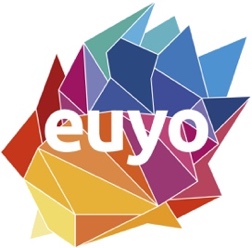 ESTONIAAPPLICATION FORM FOR THEEUROPEAN UNION YOUTH ORCHESTRA 2018PERSONAL DETAILS1. First name2. Last name3. Telephone number (including international dialling code)4. Mobile telephone number (including international dialling code)5. Email address6. Address Line 1Town/CityCountryPostcodeCountry7. Date of birth 	DD/MM/YYY8. Place of birth (Town/Country)9. Nationality10. Address of parents / guardians11. Telephone number of parents / guardians (including international dialling code)YOUR INSTRUMENT12. Instrument13. How long have you been playing your instrument?14. Doublings (eg. bass clarinet, english horn, contrabassoon)15. What other instrument(s) do you play (please state level attained)?TRAINING & EDUCATION16. Name & telephone number of current teacher17. Name & address of current college18. Grades / diplomas / certificates attainedORCHESTRAL EXPERIENCE19. Have you been a member of EUYO before?YesNoIf yes, which year(s)?20. Have you been on the EUYO reserve list before?YesNoIf yes, which year (s)?21. List orchestras or ensembles of which you have been a member and give datesADDITIONAL INFORMATION22. How did you hear about EUYO (please click all that apply)?EUYO posterTeacherFriendsEUYO live concertEUYO on radio/televisionOther (please specify)AUDITIONSYou do not need to undertake a preliminary round audition if you have been a member, Leverhulme Summer School musician, or on the reserve list in the last two years (ie. the 2015/2016 or 2016/2017 orchestra). 23. Preliminary rounds at the EAMT, Tallinn, Tatari 13: 13 November at 14.30 in the Chamber hall – wind, brass and percussion
14 November at 14.30 in the Chamber hall – strings24. Final round:24 November at 10.00 in the Organ hallDECLARATIONS25. Before applying please read the EUYO Audition Rules & Regulations (link opens in a new window)I agree to abide by the EUYO Audition Rules & Regulations